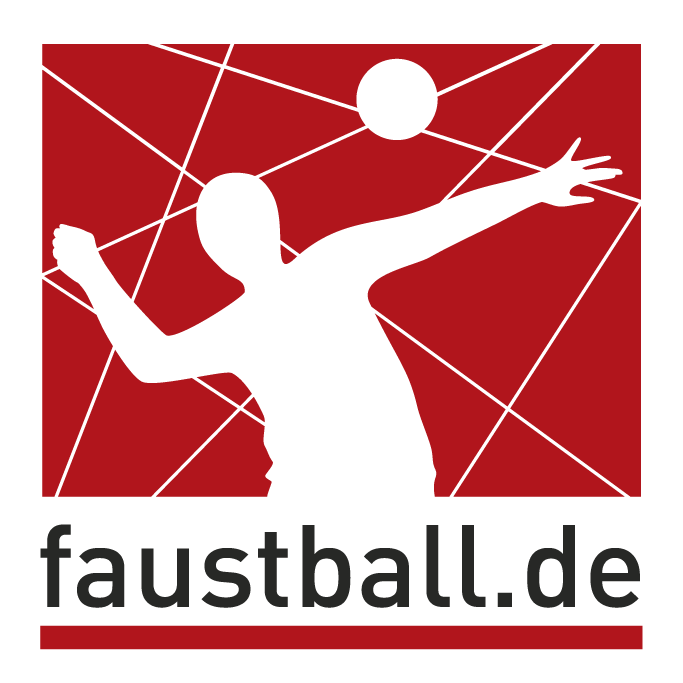 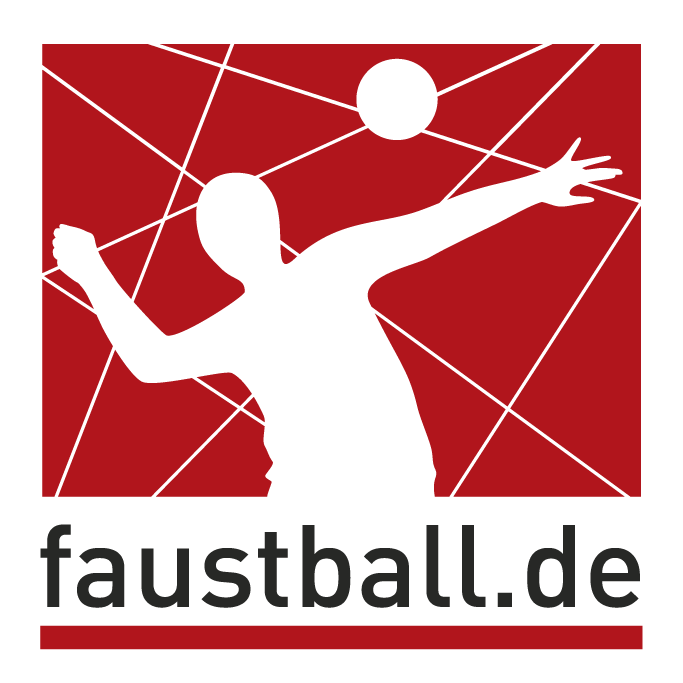 Faustball Deutschland e.V.im Deutschen Turner-BundSpielausschuß Koordinator  SeniorenWolfgang Eger	Jahnstraße 3	97340 Segnitz           Tel: 09332/4639	Mobil: 0160/2880994	wolfgang.eger@faustball-liga.de			    A U S S C H R E I B U N G	  	  Stand: 18.06.2023Deutsche Meisterschaft Feldfaustball 2022  SeniorenTermin:	Samstag,  16. September	2023	10:00 Uhr	Sonntag,   17. September 2023	09:00 UhrVeranstalter:	Faustball Deutschland e.V.( siehe oben )Ausrichter:	Heinkenborsteler SV			Sören Nissen	Persickweg 15 	26422 Gnutz	Tel: 			Mobil: 0174 - 9506516	E-Mai: soeren_sport@gmx.deAustragungsort:	Sportgelände 	Am Sportplatz	24973 Bargstedt	Tel.: Sören Nissen siehe oben	Mitgliedschaft in der DFBL:	Die Mitgliedschaft in Faustball Deutschland ist zwingend erforderlich.Teilnahmeberechtigung:	Nach Nr. 4.4.5.2 SpOF werden folgende Startplätze vergeben:	F30:  Süd 2 – West 2 –  Nord 3 –  Ost 2 –  Ausrichter/LM	M35: Süd 2 – West 3 –  Nord 2 –  Ost 2 –  Ausrichter/LM	M45: Süd 2 – West 2 –  Nord 3 –  Ost 2 –  Ausrichter/LM	M55: Süd 2 – West 2 –  Nord 3 –  Ost 2 –  Ausrichter/LM	Änderung je nach Meldungen möglichMeldeschluss:	30. August 2023Start-/Spielberechtigung:	DTB-ID + entspr. Jahresmarke und DFBL-Spielberechtigung Meldungen:	Die Meldungen sind spätestens bis 30.08.2023 auf dem angehängten Formular an den Veranstalter und den Ausrichter zu mailen. Meldegeld:	Das Meldegeld beträgt 105,00 Euro und ist  vor Beginn der Spiele beim Ausrichter zu	zahlen.Jugendförderbeitrag:	Kann ein Verein keine Jugendarbeit nachweisen, ist für jede Mannschaft, die an einer Regional- oder Deutschen Meisterschaft der Senioren teilnehmen will, einmalig je Saison ein Jugendförderbeitrag von € 100,00 zu zahlen. Schiedsgericht:		Örtlicher Schiedsgerichtsvorsitzender ist das zuständige Mitglied von Faustball Deutschland oder ein von Faustball Deutschland Beauftragter (Spielleitung).Einspruchsgebühr:	100.- EuroSchiedsrichter:		Werden vom zuständigen Mitglied von Faustball Deutschland oder dessen Beauftragten eingeladen und von der Spielleitung eingesetzt. Die Mannschaften stellen 2 Linienrichter und einen Anschreiber gem. SpielplanWettkampfbestimmungen:	Es gelten die Bestimmungen der SpOF und die Beschlüsse des Präsidiums von Faustball Deutschland, sowie die Spielregeln des Internationalen Faustballverbandes (IFA) mit folgenden Abweichungen:	Spielmodus: 	richtet sich nach der Zahl der gemeldeten Mannschaften		2 Sätze oder 2 Gewinnsätze in der Vorrunde oder Doppelrunden sind möglich	Timeout:	je Satz und Mannschaft eine Auszeit von 30 sec	Auswechslung:	nur bei eigener Angabe oder bei einer Spielunterbrechung durch den SchiedsrichterSpielkleidung:	Die Spieler treten in einheitlicher Spielkleidung an. Die Lobi-Hose gilt als kurze Hose.Spielgeräte:	Es sind nur die von Faustball Deutschland zugelassenen Spielgeräte erlaubt.Bälle:	Für jedes Spiel dürfen bis zu 3 Bälle vom gleichen Modell eines Herstellers aufgelegt werden.	Zusätzlich dürfen bis zu 3 Nassbälle vom gleichen Modell eines Herstellers aufgelegt werden.
Quartiere:	Selbstbuchung mit Unterstützung des AusrichtersDatenschutzerklärung:	Die Vereine werden darüber informiert, dass personenbezogene Daten der Spieler	an Faustball Deutschland und die örtliche Spielleitung weitergegeben werden.